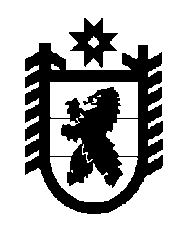 Российская Федерация Республика Карелия    РАСПОРЯЖЕНИЕГЛАВЫ РЕСПУБЛИКИ КАРЕЛИЯУтвердить прилагаемую структуру Министерства природных ресурсов и экологии Республики Карелия.
           Глава Республики Карелия                                                          А.О. Парфенчиковг. Петрозаводск15 ноября 2017 года№ 586-рУтверждена распоряжением Главы Республики Карелия от 15 ноября 2017 года № 586-рСтруктура Министерства природных ресурсов и экологии Республики Карелия МинистрПервый заместитель МинистраЗаместитель МинистраЗаместитель МинистраЗаместитель МинистраВедущий специалист Отдел водных ресурсовОтдел государственной экологической экспертизы и особо охраняемых природных территорийОтдел охраны окружающей среды и обращения с отходамиОтдел геологии и лицензированияОтдел развития горнопромышленного комплексаОтдел правового обеспеченияОтдел экономики и финансов Отдел бухгалтерского учета, отчетности и контроля Отдел администрирования платежейОтдел анализа и развития лесопромышленного комплексаОтдел использования и воспроизводства лесов Отдел арендных отношений и государственной экспертизы Отдел охраны и защиты лесов Отдел государственного лесного реестра и геоинформационных системОтдел земельных отношенийОтдел федерального государственного лесного и пожарного надзораОтдел по предотвращению нарушений лесного законодательстваОтдел государственного экологического надзораОтдел государственного охотничьего надзораОтдел государственного мониторинга и использования охотничьих ресурсовУправление делами:отдел государственной службы, кадров и противодействия коррупцииотдел информационного и документационного обеспеченияадминистративно-хозяйственный отделВсего численность – 145 единиц*.______________________*За счет субвенций из федерального бюджета  – 98 единиц.